J.Hakanen OyIlmanvaihtokanavien puhdistuspöytäkirjaKohde:				              	Seutulan päiväkoti		Kohteen osoite:			Katriinankuja 3, VantaaTilaaja:					Vantaan kaupunkiTilaajan osoite:				Tuupakankuja 2, 01740 VantaaTilaajan edustaja:			Pertti JäppinenEdustajan yhteystiedot:		0400 414165Toimittajan tiedot:			J.Hakanen Oy					Vernissakatu 5 B 68, 01300 Vantaa					040 5155037Työ suoritettu ajalla:			9.10 - 19.10.2012Työn suorittanut:			J.Hakanen Oy	Kohteessa käytetyt työmenetelmät                                                                                                                                                                                       Käytetyt työtunnitKaikki tunnit yht:                                      190 hKohteen vertailukuvat ennen ja jälkeen työn suorittamisen:Ilmanvaihtokanavien puhdistusTarkastus- ja puhdistuspöytäkirjaSeutulan päiväkoti 9.10. - 19.10.20121Imurointi4Pesu2Alipaineistus5Kaavinta/Harjaus3Koneellinen harjaus6Pika-/tarkistusluukun asennusKohteen osa-alueetKäytetyt menetelmätKaikki iv-tulo- ja poistoilmakanavat, -venttiilit, -koneet/huippuimurit, -kammiot ja ilmanottosäleiköt1,2,3,4,5,6Keittiön rasvakanavisto, -huuvat/rasvasuodattimet ja huippuimuriSuodattimet haettu uudet ja vaihdettuTuloilmakoneiden mineraalivillapinnat vaihdettiin DacroniinHuomiot.kuva nro.Tuloilmakoneiden mineraalivillapinnat vaihdettiin DacroniinAsennetut PL:t, ym. tarvikkeetMääräPuhdistusluukku P1605 kplPuhdistus tulppa 6 kplDacron5 m2liima1prkSuodatinkasetti F5 690x240x473 kpl1.JanthongPvm.Tehdyt työtTunnit9.10.2012poisto   810.10.2012poisto   811.10.2012poisto   812.10.2012tulo   915.10.2012tulo   816.10.2012tulo   817.10.2012iv-kone   819.10.2012iv-kone   6pöytäkirja   1Yhteensä 64 h2. bigPvm.Tehdyt työtTunnit9.10.2012poisto   810.10.2012poisto   811.10.2012poisto   812.10.2012tulo   915.10.2012tulo   816.10.2012tulo   817.10.2012iv-kone   819.10.2012iv-kone   6Yhteensä  63 h3.EkiPvm.Tehdyt työtTunnit9.10.2012poisto   810.10.2012poisto   811.10.2012poisto   812.10.2012tulo   915.10.2012tulo   816.10.2012tulo   817.10.2012iv-kone   819.10.2012iv-kone   6Yhteensä  63 hennen puhdistusta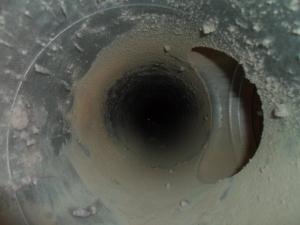 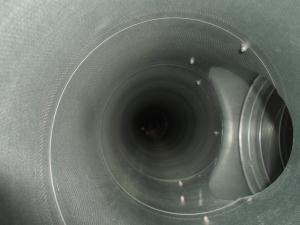 puhdistettunaennen puhdistusta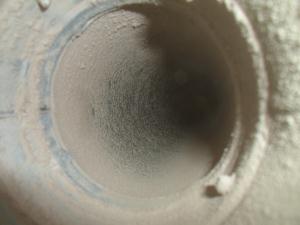 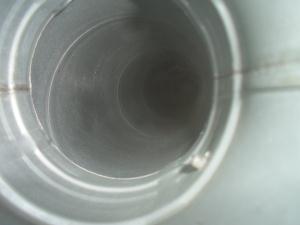 puhdistettuna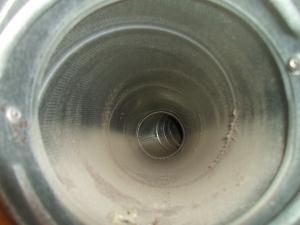 ennen puhdistusta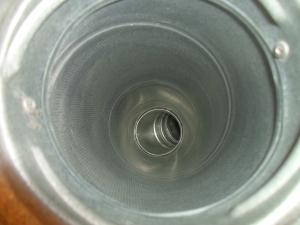 puhdistettuna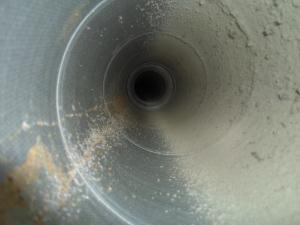  ennen puhdistusta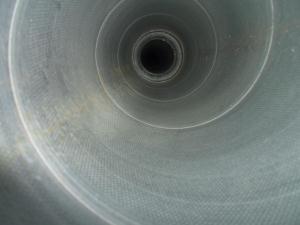 puhdistettuna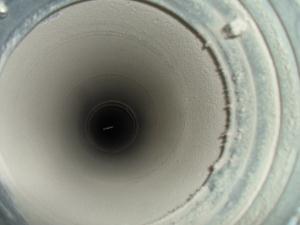  ennen puhdistusta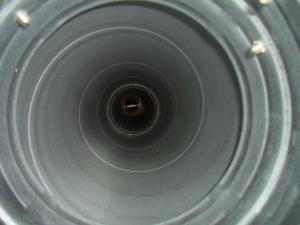 puhdistettunaennen puhdistusta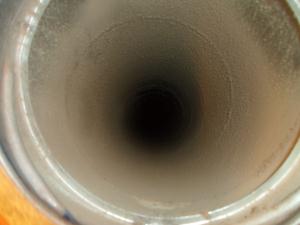 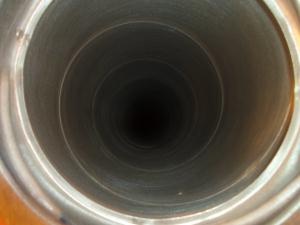 puhdistettunaennen puhdistusta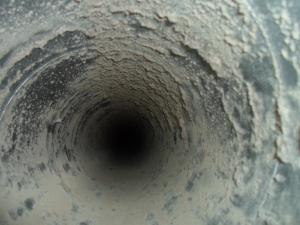 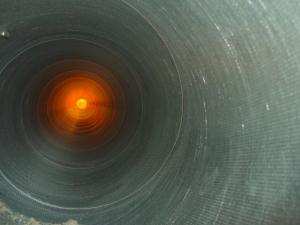 puhdistettunaennen puhdistusta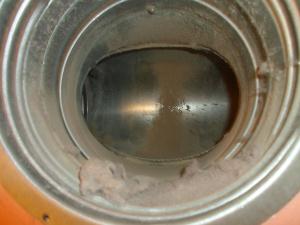 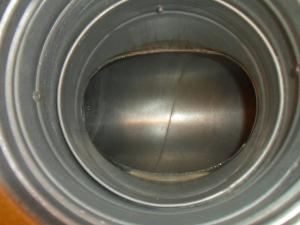 puhdistettuna ennen puhdistusta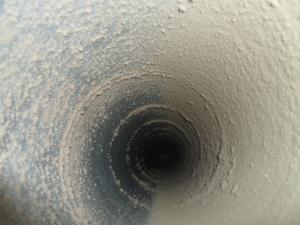 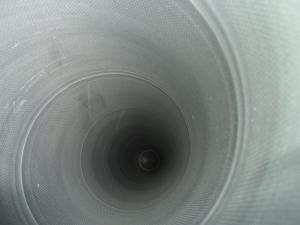 puhdistettuna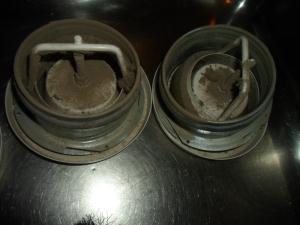  ennen puhdistusta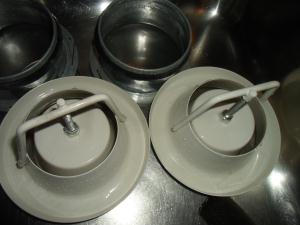 puhdistettuna ennen puhdistusta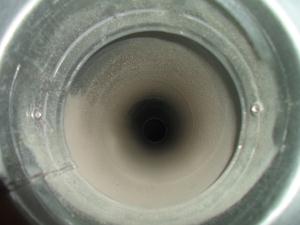 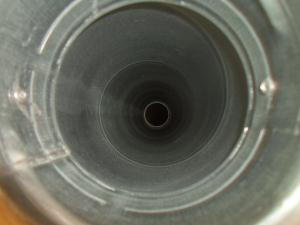 puhdistettuna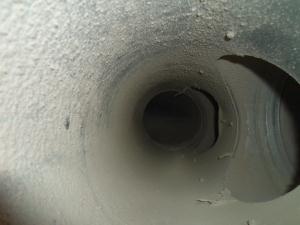  ennen puhdistusta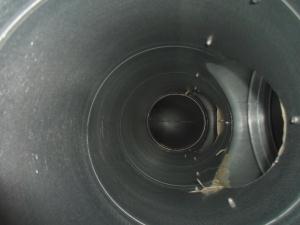 puhdistettunaennen puhdistusta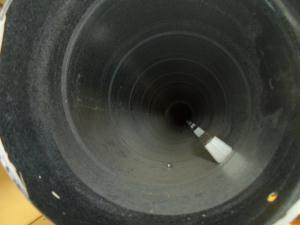 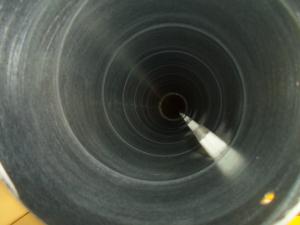 puhdistettunaennen puhdistusta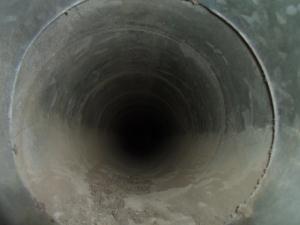 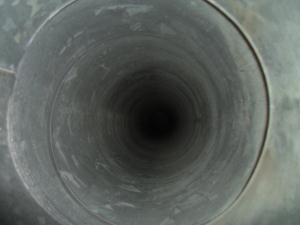 puhdistettuna